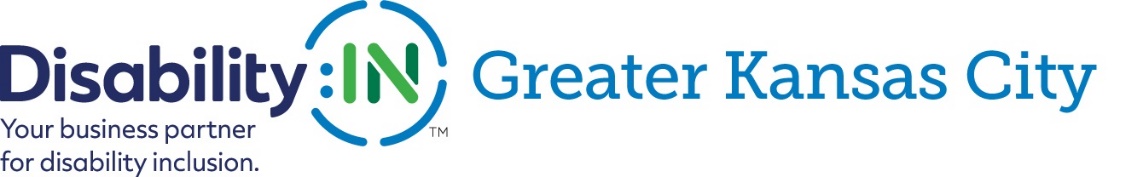 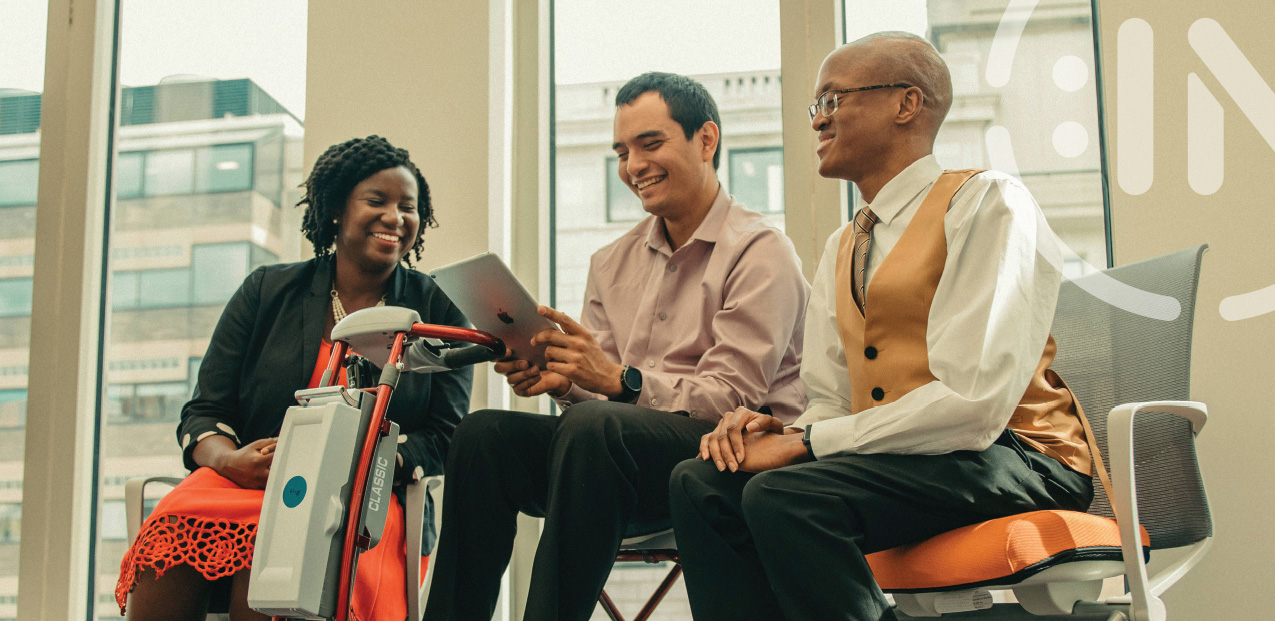 Benefits from Sponsorship:Promotions through the web, social media, e-announcements, and printed materials distributed to partners and visitors at events.Opportunity to spot promote your company at sponsored events.Promote your brand as an employer of choice for people with disabilities.